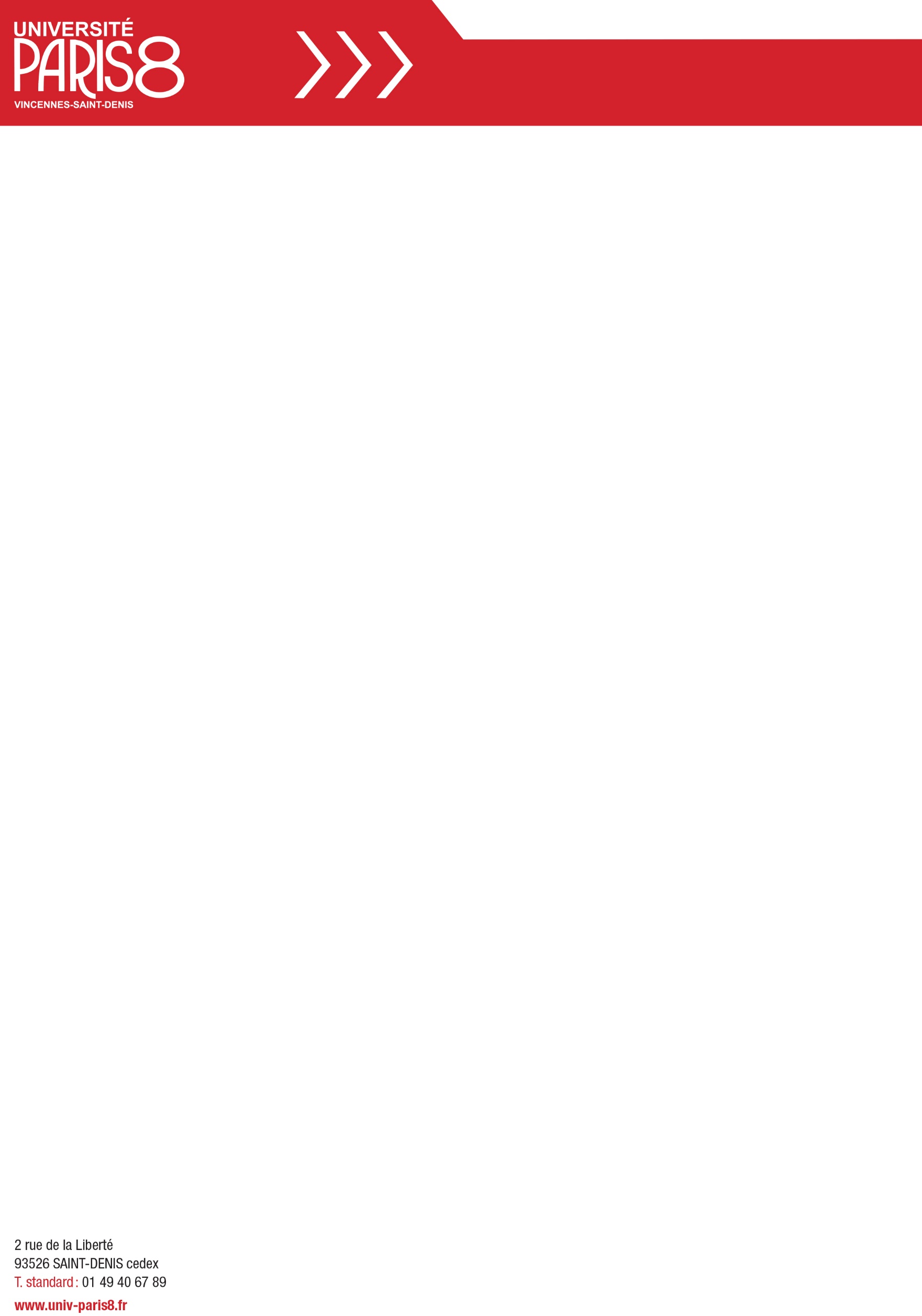 Direction Vie de Campus Formulaire d’inscription à l’EC Libre Engagement Etudiant deuxième semestre 2023-2024. Fiche contact (À compléter par l’étudiant) Type d’engagements  Membre d’un bureau associatif de l’université  Membre d’un bureau associatif extérieur à l’université  Porteur de projet au sein d’une association de l’université Paris 8  Porteur de projet au sein d’une association extérieure à l’université Paris 8  Porteur de projet individuel  Engagement « Service Civique »  Porteur de projet au sein d’un service de l’université Paris 8 ou structure d’utilité publique  AutreLe projet d’engagement (À compléter par l’étudiant) Réservé à l’administration Candidature déposée le : ____ /____ /______                             Numéro de dossier : __|__|__|__|__|__|__| __|                                                                             Acceptation                                         Refus Nom :UFR :Prénom :Diplôme :N° étudiant :Année d’étude :       L1         L2         L3       M1        M2Téléphone :Semestre d’engagement :Email EN LETTRE CAPITALE :Nom de la structure associative, d’utilité publique ou service universitaire :1/   Intitulé du projet ou de la mission :__________________________________________________________________________________________________________________________________________________________________________________________2/ Description du projet/mission (exposition, concert, festival, rencontre, responsabilités associatives…) :   ______________________________________________________________________________________________________________________________________________________________________________________________________________________________________________________________________________________________________________________________________________________________________________________________________________________________________________________________________________________________________________________________________________________________________________________________________________________________________________________________________________________________________________________________________________________________________________________________________________________________________________________________________________________________________________________________________________________________________________________________________________________________________________________________________________________________________________________________________________________________________________________________________________________________________________________________________________________________________________________________________________________3/  Lieux et période de réalisation __________________________________________________________________________________________________________________________________________________________________________________________4/ Quelles seront vos activités, responsabilités ?_______________________________________________________________________________________________________________________________________________________________________________________________________________________________________________________________________________________ _____________________________________________________________________________________________ _____________________________________________________________________________________________ _____________________________________________________________________________________________ _____________________________________________________________________________________________      _________________________________________________________________________________________________________________________________________________________________________________________________________________________________________________________________________________________________________________________________________________________________________________________________________________________________________________________________________________5/ Indiquez quels seront vos objectifs, ainsi que les bénéfices attendus par rapport aux compétences développées dans le cadre de votre engagement ?_______________________________________________________________________________________________________________________________________________________________________________________________________________________________________________________________________________________________________________________________________________________________________________________________________________________________________________________________________________________________________________________________________________________________________________________________________________________________________________________________________________________________________________________________________________________________________________________________________________________________________________________________________________________________________________________________________________________________________________________________________________________________________________________________